                             Донецк 2022 г.Тема: ПРАВОПИСАНИЕ БЕЗУДАРНЫХ ПАДЕЖНЫХ ОКОНЧАНИЙ ИМЁН СУЩЕСТВИТЕЛЬНЫХ ЕДИНСТВЕННОГО ЧИСЛАЦель: закрепление способа проверки безударных окончаний имен существительных единственного числаЗадачи: 1) развивать орфографическую зоркость в процессе работы с безударными окончаниями имен существительных;2) закрепить алгоритм работы по проверке безударных окончаний имен существительных3) развивать устную и письменную речь учащихсяПланируемые результаты: Коммуникативные УУД: дети будут учиться оформлять свои мысли в устной форме, работать в группе, вести учебный диалог; Регулятивные УУД: ставить, принимать и решать учебную задачу, осуществлять контроль и оценку учебной деятельности; Познавательные УУД: выделять информацию, анализировать, обобщать, делать выводы.Личностные УУД: формировать мотивацию к изучению родного языка, воспитывать лингвистическую культуру.Тип урока: Урок закрепления изученного материалаДидактическое обеспечение: тетради учащихся, наглядный и раздаточный материал.                                           Ход урока1.Орг.момент.Долгожданный дан звонок –Начинается урок.Будем отвечать активно,Хорошо себя вести,Чтобы гости дорогие,Захотели вновь прийти!Я рада видеть каждого из васИ пусть зима в окно прохладой дышит.Нам будет здесь уютно, ведь наш класс,Друг друга любит, чувствует и слышит.2.Чистописание.. Откройте тетради, запишите дату. -Ребята, посмотрите на эту чудесную картину. Какое время года изображено на ней? (Зима)- Многие поэты и писатели любили русскую зиму и посвящали ей свои произведения.Послушайте отрывок из одного стихотворения.Вот север, тучи нагоняя,Дохнул, завыл – и вот самаИдет волшебница зима.- Кому принадлежат эти строки? (А. С. Пушкину)- С кем поэт сравнивает зиму? Как он ее называет? (Волшебницей.)-Действительно, в зимнюю пору происходит много сказочного, волшебного.-Назовите первую букву слова волшебница. Письмо заглавной и строчной буквы Вв, соединений под музыку П.И.Чайковского.3.Актуализация опорных знанийИгра «Бегущие минутки». За 1 минуту надо ответить на максимальное количество вопросов.Итак, начинаем!1. Часть речи, обозначающая предмет… (существительное)2. Имена существительные бывают…(одуш. и неодуш.)3. Сколько падежей в русском языке? (6 падежей)4. Изменяемая часть слова…(окончание)5. Слова женского и мужского родов с окончаниями –а, -я относятся… (к 1 склонению)6. К 3 склонению относятся имена существительные…(женского рода с нулевым окончанием)7.Ко 2 склонению относятся имена существительные…4.Постановка цели урока- Закройте глаза, откройте. Вот мы с вами в зимнем лесу. Посмотрите, как здесь красиво! - Что вам напомнили эти следы? (Окончания существительных) На доске слова: по тропинк…, в мор…, от пристан…, около алле…- Скажите, чему же будет посвящена тема урока? - Какая основная задача, которая стоит перед вами?- Правильно, ребята. Сегодня на уроке мы закрепим знания о правописании безударных падежных окончаний существительных единственного числа.5. Работа по теме урока– Зимой холодно, давайте немножко согреемся и поиграем.  Я буду называть имена существительные.  Если имя существительное относится к 1-му склонению, вы хлопаете в ладоши; если имя существительное относится ко 2-му склонению, вы поднимаете руки вверх; если имя существительное относится к 3-му склонению, то приседаете.  Слова: Лошадка (1), берег (2), молодость (3), ученик (2), парта (1), старость (3), степь (3), морковь (3), свёкла (1), огурец (2), велосипед(2), осень (3), лето (2), весна (1), зима (1), снежинка (1), метель (3).- Как нужно действовать, чтобы узнать, какую безударную гласную писать в падежном окончании имени существительного? Повторение алгоритма.  1. Определи склонение.2.Определи падеж.3.Вспомни, какое окончание имеет слово в этом падеже и склонении.- Что делать, если вы забыли какую букву   надо писать в окончании?- Проверить безударное окончание ударным окончанием имени существительного того же типа склонения и в том же падеже.(В конвертах разрезанные компоненты алгоритма, дети показывают таблички и прикрепляют их поочередно к доске.)Упражнения в правописании безударных падежных окончаний имен существительных. Игра “Попади в цель”Вернемся к словам, записанным на доске в начале урока. Поиграем в снежки. (Снежки с буквами Е, И вырезаны из бумаги.) Их нужно прикрепить в окончание, объясните свой выбор.Комментированное письмо.Работа в парахЧтобы не замерзнуть, нужно держаться ближе друг к другу. Поработаем в парах.Шишки у ёлочк…, по лесной опушк..., лежит в сугроб…, думать о подарк…, от ветк… к ветк…, ехал на лошад…Графический диктант.Давайте проверим, как вы усвоили правило. Проведём графический диктант. Я читаю имена существительные с безударными окончаниями, а вы записываете только их окончания.У речк.., по улиц.., в домик…,  без сладост…, на зорьк... Работа в группах.Дети делятся на группы. У каждого на парте лежит карточка со словосочетанием. Вставить нужное окончание. Обосновать свой выбор. На обратной стороне карточки нарисованы снежинка, ёлочка, снеговик, Дед Мороз. Дети объединяются в группы по этим картинкам.Правила работы в группе.Задание для групп «Найди ошибку».  Правильно записать текстКак прекрасен зимний лес! Диревья все в серебре. Всё вокруг покрыто пушистым снегам. В лесу очень тихо. Спит медведь в берлоги. На вершини высокой сосны затаилась белочка. А вот и заяц в белой шубки. Он спрятался около еле. (проверка у доски цепочкой)Назовите словарные слова из этого текста. Выполните морфологический разбор одного из них (по группам)Синтаксический разбор шестого предложения.ФизкультминуткаМы заходим с вами в лес(Дети маршируют на месте,Сколько здесь вокруг чудес!(Удивились, развели руками)Сколько ёлочек зелёных,Столько выполним наклонов.(Раз, два, три)Сколько здесь у нас игрушек,Столько сделаем прыжков.(Раз, два, три, четыре, пять, шесть)Вперёд из - за кустаСмотрит хитрая лиса.Мы лису обхитрим,На носочках убежим. (Бег на носочках)Всё вокруг мы рассмотрелиИ тихонечко все сели. Задание для групп. Составь словосочетание с изученной орфограммой.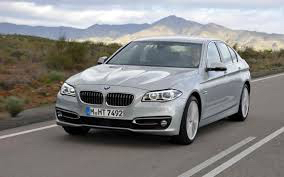 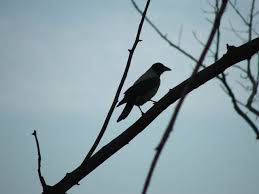 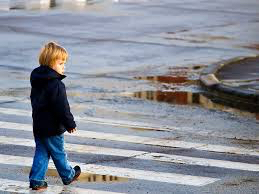 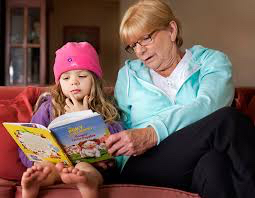 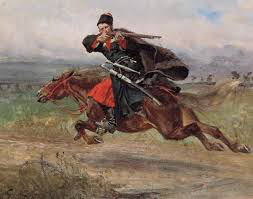 Выполнение разноуровневых заданий организуется в форме индивидуальной работы со взаимопроверкой в группах.Предлагаются 3 текста. Обучающиеся самостоятельно выбирают уровень сложности задания, проанализировав тексты.1 уровень – (носит творческий характер), т.к. требуется самостоятельно подобрать существительное с безударным падежным окончанием, верно его вписать и доказать правописание.Телеграмма для______________.Рассказ о __________________.Сидит на __________________.Сок из _____________________.Гулял в ____________________.2 уровень – необходимо самостоятельно вставить безударное падежное окончание, указать склонение и падеж.О храброст…, на ладон…, в город..., по площадк…, от дяд…, на озер…, к кормушк…, из библиотек….3 уровень – окончание имени существительного записано, нужно доказать правописание данного окончания.По аллее, на дороге, на поверхности, у мыши, до деревни, возле речки, к стройке.Проверка задания проводится в группах, ошибки анализируются и исправляются.Творческое задание для группПродолжим “зимнюю” тему. Составьте текст на тему “Зимние забавы” по плану:1.В какие игры зимой играет детвора?2.На чем можно кататься зимой?3.Что можно лепить из снега?4.Где можно играть детям зимой? Примерный рассказМного веселых забав у детворы зимой. Можно кататься на санках, лыжах, коньках.В дни оттепели ребята строят снежные крепости, играют в снежки, лепят снеговиков из липкого снега. В зимние игры дети играют на катке, на горке, на детской площадке, в парке.Найдите и объясните слова с изучаемой орфограммой.6 . Итог урока.Закончите фразу:В первом склоненииПомню даже во сне,В предложном и дательномПишется ….А в родительном…И во втором склоненииВ предложном падежеПишу я без сомнения,Окончание…А в третьем склоненииНе ошибись, смотри,В родительном, дательном,Даже в предложномВсегда я пишуОкончание …7.Рефлексия - Ребята, эта лесная красавица пришла к нам сегодня в гости.Приближается Новый год. Давайте украсим нашу ёлочку. Возьмите зеленый шарик, если считаете, что вы хорошо научились определять безударные падежные окончания имен существительных.-Возьмите желтый шарик, если считаете, что работали на уроке хорошо, но иногда нуждались в помощи.-Возьмите красный шарик те, кому было трудно работать с данной орфограммой.8. Домашнее задание КарточкаСпиши, добавляя окончания. Обозначь склонение, падеж, выдели окончание.Пусто зимой в степ….. Дети играют в снежки на школьной площадк….. Снег л…жит на в…рхушк…. ел….Пчелы и зимой живут в уль….. Узкая тропинка вела из рощ…. к железнодорожной насып….Путники остановились на отдых недалеко от рек…. По расчищенной дорожк…. сада ребята дошли до опушк….. леса. Лесной сторож шел от сторожк… по лесной опушк….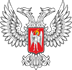                       ДОНЕЦКАЯ НАРОДНАЯ РЕСПУБЛИКА        УПРАВЛЕНИЕ ОБРАЗОВАНИЯ АДМИНИСТРАЦИИ ГОРОДА ДОНЕЦКА           МУНИЦИПАЛЬНОЕ бюджетное ОБЩЕОБРАЗОВАТЕЛЬНОе УЧРЕЖДЕНИЕ  «ШКОЛА № 14 ГОРОДА ДОНЕЦКА»ДНР 83050, город Донецк, Ворошиловский район, улица Шорса, дом 27, _тел.:(062)305-13-23, е-mail: school14donetsk@gmail.com                                                Разработка урока                                                   русского языка                                                       по теме:«Правописание безударных падежных окончанийимен существительных единственного числа»                                                                                   Учитель                                                                                      Новоселицкая Н.С.12345иееие